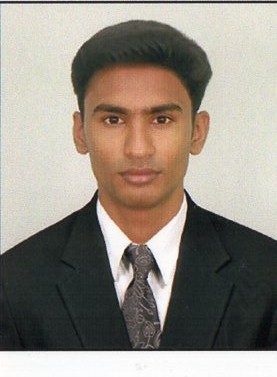 SIVARAMANBachelor of Engineering Mechanical with Two plus Years of Experience as a Quality Control EngineerUAE: C/o  0501685421Email- sivaraman.378916@2freemail.com Visa status - Visit (Expiry date May 26-2018) EDUCATIONBE Mechanical Engineering (2012 to 2015). Anna University, Chennai, India.Diploma in Mechanical Engineering (2009 to 2012) Madurai. AREA OF EXCELLENCIES| Quality control | Line inspector| Experience in handling hardness testing machine | Developing new components vendors side | Rejection analyst for supplier components     TECHNICAL TRAININGHandling all linear and angular measuring instrumentsPreparing and updating inspection plansNCR,ECR handlingHandling hardness machinesACHIEVEMENTMini project: Motorized screw jackMain project: Fuel efficiency improvement  in petrol engine by using water injectionHighlights of QualificationsProven experience managing the services for the quality control as per the company standard operation procedures.Over two years experience as a Quality Controller using my skill to help grow the company to achieve its goal.Core QualificationsExperienced in measuring precision parts while processing and Supplier componentsExperience in developing new components in vendor side.Problem-solving and analytical skillsIn -depth understanding the customer requirements Exceptional organizational skills to handle the all tough situations Work History (Total - 2 years) CRI Pumps Coimbatore: OSP department and vendor Quality Engineer from Nov 2015 to Feb 2018 Experienced in measuring precision parts while processing and Supplier componentsConducting frequent audit in vendor sidePreparing and maintaining documents as per ISO standard Verified the supplier side material test certificate Experience in problem solving in vendor processing componentsVerified and maintain the supplier side inspection plan and reportsExperience in preparing and maintaining raw materials test report as Iso standardPreparing inspection report formats and new developing componentsMonthly calculating supplier PPM calculation and communication supplierPreparing new developing components inspection plans formatsExperience in preparing inspection standard for supplier side processReporting to customer for quality issues SKILLSCapable to learn and apply new technology  Customer complaint analysisGood analytical skillsGood interpersonal skillsREFERENCES - Available on request_________________________________________________________Gender: Male. Date of Birth: 23 APRIL 1992. Languages Known: English,Tamil. Nationality: Indian